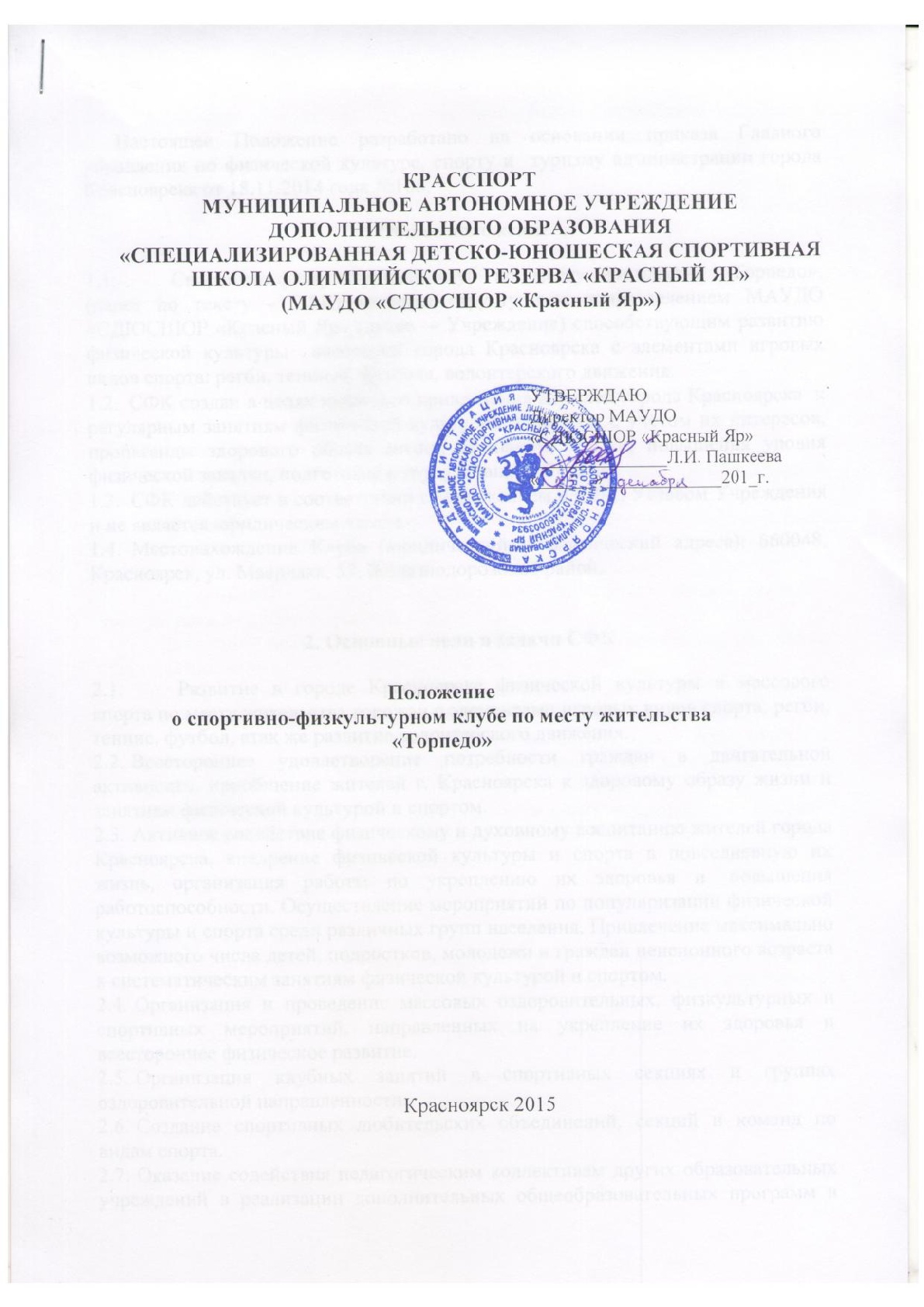 	Настоящее Положение разработано на основании приказа Главного управления по физической культуре, спорту и  туризму администрации города Красноярска от 18.11.2014 года №108.1. Общее положение1.1.	Спортивно-физкультурный клуб по месту жительства «Tорпедо», (далее по тексту - СФК) является структурным подразделением МАУДО «СДЮСШОР «Красный Яр» (далее  – Учреждение) способствующим развитию физической культуры  населения города Красноярска с элементами игровых видов спорта: регби, тенниса, футбола, волонтерского движения.СФК создан в целях широкого привлечения жителей города Красноярска  к регулярным занятиям физической культурой и спортом с учётом их интересов, пропаганды здорового образа жизни, активного отдыха, повышения уровня физической закалки, подготовке к труду и защите Родины.СФК действует в соответствии с Положением о СФК, Уставом Учреждения и не является юридическим лицом.Местонахождение Клуба (юридический  адрес): 660048, Красноярск, ул. Маерчака, 57, Железнодорожный район.2. Основные цели и задачи СФК2.1.	Развитие в городе Красноярске физической культуры и массового спорта по месту жительства горожан с элементами игровых видов спорта: регби, теннис, футбол, атак же развитие волонтерского движения. Всестороннее удовлетворение потребности граждан в двигательной активности, приобщение жителей г. Красноярска к здоровому образу жизни и занятиям физической культурой и спортом. Активное содействие физическому и духовному воспитанию жителей города Красноярска, внедрение физической культуры и спорта в повседневную их жизнь, организация работы по укреплению их здоровья и  повышения работоспособности. Осуществление мероприятий по популяризации физической культуры и спорта среди различных групп населения. Привлечение максимально возможного числа детей, подростков, молодежи и граждан пенсионного возраста к систематическим занятиям физической культурой и спортом.Организация и проведение массовых оздоровительных, физкультурных и спортивных мероприятий, направленных на укрепление их здоровья и всестороннее физическое развитие.Организация клубных занятий в спортивных секциях и группах оздоровительной направленности.Создание спортивных любительских объединений, секций и команд по видам спорта.Оказание содействия педагогическим коллективам других образовательных учреждений в реализации дополнительных общеобразовательных программ в области физической культуры и спорта, организации досуговой и внеурочной деятельности детей, а также детским и юношеским общественным объединениям, и организациям на основе договора или соглашения.Добровольческая деятельность, основанная на идеях бескорыстного служения гуманным идеалам человечества и не преследующая целей извлечения прибыли, получения оплаты или карьерного роста; получение всестороннего удовлетворения своих личных и социальных потребностей путём оказания помощи другим людям.Популяризация здорового образа жизни.Временной режим работы Клуба определяется с 9 до 20 часов.3.  Организация деятельности СФКСФК вправе осуществлять следующую деятельность:3.1 Методическую работу, направленную на совершенствование физкультурной и спортивной деятельности.3.2     Пропаганду физической культуры и спорта, здорового образа жизни, организацию содержательного досуга, привлечение широких масс населения к спортивно-массовым мероприятиям.3.3   Формирование знаний и навыков личной и общественной гигиены, самоконтроля, оказания первой помощи.3.4     Внедрение новых форм и методов физического воспитания, передовой опыт и достижения науки.3.5  Ведение подготовки членов клуба к выполнению нормативов спортивных разрядов, массовых спортивных разрядов, норм ГТО.3.6    Проведение работ по привлечению населения города Красноярска к участию и проведению массовых физкультурно-оздоровительных и спортивных мероприятий.3.7  Организация и проведение массовых спортивных соревнований, смотров-конкурсов на лучшую постановку физкультурно-оздоровительной и спортивной работы среди учебных групп, отделений клуба.3.8 Волонтерская деятельность.4. Члены СФК4.1 Членом СФК могут быть дети и любой другой житель города Красноярска с 6 до 83 лет. 4.2 Члены СФК имеют право:-  участвовать в работе собраний и конференций спортивно- физкультурного клуба;- повышать квалификацию по избранному разделу физкультурно-общественной деятельности; -   заниматься физической культурой и спортом в группах, секциях, командах клуба;-  выступать  на соревнованиях, участвовать в физкультурных праздниках;-  пользоваться спортивными сооружениями Учреждения и инвентарем клуба. 4.3 	Члены СФК обязаны:- участвовать в работе клуба, выполнять все решения и руководящие указания   директора Учреждения и начальника СФК;-  совершенствовать свою физическую подготовку и спортивное мастерство; -  вести здоровый образ жизни;-  показывать пример организованности и дисциплинированности на занятиях, соревнованиях;- активно участвовать в проведении массовых физкультурно-оздоровительных и спортивных мероприятий клуба и Учреждения; - оказывать практическую помощь другим членам клуба в повышении физической подготовленности и спортивного мастерства; - бережно относиться к имуществу клуба, спортивному инвентарю и спортивной форме;- регулярно проходить медицинский осмотр, вести самоконтроль за состоянием своего организма, соблюдать личную и общественную гигиену; иметь собственную тренировочную форму для занятий.5. Управление СФК5.1 Непосредственное, текущее руководство клубом осуществляет начальник СФК, назначаемый директором Учреждения. 5.2  Общий контроль, принятие решений по всем значимым вопросам, а также подписание официальных документов осуществляет директор Учреждения.5.3 СФК  отчитывается за свою деятельность перед директором Учреждения.5.4    В период временного отсутствия директора его обязанности исполняет работник Учреждения, определяемый приказом Красспорта. Временно исполняющий обязанности директора работник Учреждения имеет права и обязанности директора в полном объеме, если иное не предусмотрено приказом Красспорта.6.	Права и обязанности СФК6.1 СФК  в  установленном   порядке,  по согласованию  с  директором Учреждения:- приобретает и выдает для пользования членам клуба спортивный инвентарь, предоставляет служебные записки инструкторов по спорту формируемой до 15 декабря текущего года;- в пределах своей компетенции осуществляет подбор и расстановку кадров внутри клуба;- может привлекать к работе инструкторов по спорту в свободное от основной работы время; - проводит массовые соревнования, тренировочные сборы; -направляет команды и отдельных спортсменов на соревнования;- вносит предложения на рассмотрение директора о поощрении физкультурного актива, отдельных спортсменов за высокие показатели в развитии массовой физкультурно-оздоровительной и спортивной работы; -  ходатайствует перед директором Учреждения о присвоении  спортивных и  массовых  разрядов  членам спортивного  клуба.Оказание клубом платных услуг населению производится на основании Положения о платных услугах МАУДО «СДЮСШОР «Красный Яр», в соответствии с ценами, утвержденными Администрацией г. Красноярска (Постановление Главы города об утверждении стоимости услуги от 10.10.2007 №522).6.2  	Для достижения своих целей СФК может осуществлять:- разработку и выполнение календарных планов массовых оздоровительных, физкультурных и спортивных мероприятий, обеспечивать безопасность их проведения;- обеспечивать контроль за занятиями в группах и секциях СФК;- регистрировать, вести учет рекордов и спортивных достижений, формировать сборные команды по видам спорта и обеспечивать их участие в спортивных соревнованиях;- организовывать и проводить занятия в спортивных секциях, группах, сборных командах клуба по спортивным интересам;- организовывать совместно с органами здравоохранения медицинский контроль за состоянием здоровья занимающихся физической культурой и спортом в секциях и группах спортивного клуба;- обеспечивать рациональное и эффективное использование материально-технической базы - спортивных сооружений, инвентаря и оборудования, загородных оздоровительно-спортивных лагерей, зон отдыха; - организовывать работу по оказанию платных услуг населению; - составлять текущие и перспективные планы развития массовой физкультурно-оздоровительной и учебно-спортивной работы, сметы расходов клуба.Наполняемость групп для проведения занятий должна соответствовать нормам: Режим занятий, возраст обучающихсяи наполняемость учебных группПриём в  СФК осуществляется при наличии медицинской справки о состоянии здоровья гражданина (ребёнка)  (с заключением о возможности заниматься физической культурой и спортом по основной дисциплине) на основании заявления родителей (законных представителей).7. Взаимодействие с иными структурными подразделениями7.1  В своей деятельности СФК взаимодействует с другими структурными подразделениями Учреждения.8. Учет и отчетность12.1 Работа Клуба проводится в соответствии с перспективными, текущими планами и расписанием работы, согласованными с Учреждением, учредителем.12.2  Учет работы производится в журналах установленного образца.12.3 Клуб ведет иную документацию в соответствии с требованиями Учредителя.12.4  Администрация Клуба представляет статистическую и бухгалтерскую отчетность в установленные сроки, ежегодно отчитывается перед Учредителем об итогах финансово-хозяйственной деятельности.9. Финансирование клубаФинансирование деятельности клуба складывается из:- бюджетного финансирования Учреждения согласно штатному расписанию;
- целевых финансируемых клубных программ, проектов;- спонсорских (благотворительных) средств.Год обученияВозраст, летКоличество человек в группеЗанятияЗанятияГод обученияВозраст, летКоличество человек в группеКоличество днейв неделю (не более)Продолжительность одного занятия16-7 лет 10-152-345 мин.28-10 лет 10-15345-90 мин.311-13 лет 10-15345-90 мин.413- и старше10-15345-90 мин.